Hier sind eine Reihe von Verständnisfragen zum Film ...                                       Name:_________________________Kernresonanzspektroskopie  - by:  Cellulosenitrat -  11:53 minBeschreibe, wie bestimmte Atomkerne sich wie kleine Magnete verhalten und bei bestimmten Radiowellen Energie aufnehmen bzw.  abgeben können!Beschreibe den Kernspin bzw. die kernmagnetische Resonanz!Beschreibe die „chemische Verschiebung“ !Erläutere die „Spin-Spin – Kopplung“Was kann man mit der Integration anfangen?AKKappenberg
NMR-SpektroskopieY30a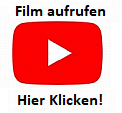 